Do użytku wewnętrznego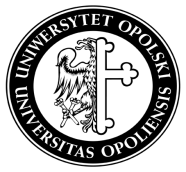 Zarządzenie nr 41/2014Rektora Uniwersytetu Opolskiegoz dnia 3 października 2014 r.w sprawie:  zmiany zarządzenia nr 2/2013  Rektora Uniwersytetu Opolskiego z dnia 3 stycznia 2013 r. dot. stawek za godziny ponadwymiarowe i godziny zlecone nauczycieli akademickich oraz inne czynności dydaktyczneNa podstawie art. 66 ust.1 i ust. 2 ustawy z 27 lipca 2005 r. Prawo o szkolnictwie wyższym (tj. Dz. U. z 2012 r., poz.572 z późn. zm.), § 38 ust. 3 Statutu Uniwersytetu Opolskiego, § 5 rozporządzenia Ministra Nauki i Szkolnictwa Wyższego z 11 grudnia 2013 r. w sprawie warunków wynagradzania za pracę i przyznawania innych świadczeń związanych z pracą dla pracowników zatrudnionych w uczelni publicznej (Dz. U. z 2013 r., poz. 1571 ustalam, co następuje:§ 1W załączniku dotyczącym „Stawek wynagrodzenia za godziny ponadwymiarowe realizowane na studiach niestacjonarnych przez nauczycieli akademickich zatrudnionych w ramach stosunku pracy w Uniwersytecie Opolskim” do zarządzenia nr 2/2013 Rektora Uniwersytetu Opolskiego z dnia 3 stycznia 2013 r. dot. stawek za godziny ponadwymiarowe i godziny zlecone nauczycieli akademickich oraz inne czynności dydaktyczne  w punkcie 1 dodaje się podpunkt e), który otrzymuje następujące brzmienie:„ e) Instytut Studiów Edukacyjnych”§ 2Pozostałe postanowienia zarządzenia nr 2/2013 pozostają bez zmian.§ 3Zarządzenie wchodzi w życie z dniem podpisania z mocą obowiązującą od 1  października 2014 r.